Cette fiche est à remplir par les représentants légaux, et à remettre à l’établissements d’origine qui l’adressera à l’établissement proposant la section binationale.Elle sera étudiée lors d’une commission de sélection des candidatures organisée au sein de l’établissement. Si l’élève obtient un avis favorable, un vœu concernant la section demandée pourra être saisi dans Affelnet Lycée.Contacter directement l’établissement visé pour connaitre :La date limite de retour du dossierLes éventuels documents supplémentaires requis (lettre de recommandation du professeur de langue ; lettre de motivation rédigée en langue étrangère…)Des renseignements complémentaires (possibilités d’internat…) peuvent être téléchargés sur les sites Internet des lycées.A compléter par les représentants légaux et l’élèveClasse demandée* :  2de générale et technologique     1re  générale      1re STMG ESABAC     *cocher la case utile   Pour 2de et 1re G, préciser la section* :  ABIBAC (allemand)     BACHIBAC (espagnol)     ESABAC (italien)       Lycée(s) demandé(s) :                                         Élève :Nom :    Prénom Date de naissance :              Classe : Nom et prénom du responsable légal 1 :  Nom et prénom du responsable légal 2 :  Adresse de l’élève : Commune :  Code postal : Téléphone :   Email : Établissement actuel : Adresse :  Commune :    Code postal : Téléphone : À compléter par l’établissement d’origineCompétences linguistiques :– Niveau de maîtrise de la langue dans le cadre européen de référence pour les langues Joindre la photocopie des bulletins de 3e (1er et 2ème trimestres) pour une entrée en 2de GT ou de 2de pour une entrée en 1re STMG ESABACAvis du professeur d’allemand, d’espagnol ou d’italien : Nom du professeur, date et signature :   Avis du chef d’établissement : 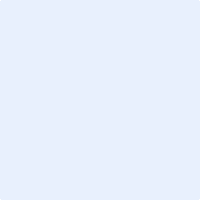 Nom, date et signature :A remplir par l’établissement d’accueil :Avis sur la candidature :  Favorable    DéfavorableNom et signature du chef d’établissement :Au titre de la protection des données personnelles, la loi informatique et libertés et le règlement général sur la protection des données communément appelé RGPD s’appliquent à cette fiche. Vous disposez d’un droit d’accès et de rectification qui peut être exercé auprès du chef d’établissement dans lequel l’élève est scolarisé ou auprès du Délégué à la Protection des Données, Rectorat de l’académie de Lyon, 92 rue de Marseille, 69354 Lyon cedex 07 ou par courriel à dpd@ac-lyon.fr. Pour plus d'information, vous pouvez consulter sur le site internet de l'académie la page Protection des données personnelles. http://www.ac-lyon.fr/cid144012/protection-des-donnees-personnelles.htmlMotivation de la demande (à remplir par l’élève) : Expériences de la pratique des langues (séjours, échanges virtuels, lectures, films…) :Langues étudiées :    Nombre d’années : Langues étudiées :    Nombre d’années : Date et signature du responsable légal 1 :                             Date et signature du responsable légal 2 : A21B11B21Compréhension de l’oralCompréhension de l’écritExpression oraleExpression écrite